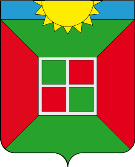     ГЛАВА ГОРОДСКОГО ПОСЕЛЕНИЯ СМЫШЛЯЕВКАМУНИЦИПАЛЬНОГО РАЙОНА ВОЛЖСКИЙ    САМАРСКОЙ ОБЛАСТИ   ПОСТАНОВЛЕНИЕот 12.03.2019 г.    № 258В соответствии с Жилищным кодексом Российской Федерации на основании заявления Галяшина Валерия Михайловича о переводе в нежилое помещение квартиры № 1 дом № 15 улица Николая Симонова в п.г.т. Стройкерамика городского поселения Смышляевка Волжского района Самарской области, принадлежащей ей на основании договора участия в долевом  строительстве от 26.09.2018 г. № 31-24-1, в целях использования помещения в качестве нежилого помещения, ПОСТАНОВЛЯЮ:Перевести жилое помещение в нежилое помещение квартиру № 1 площадью 536.6 кв. м., дом №15, улица Николая Симонова, п.г.т. Стройкерамика, городского поселения Смышляевка Волжского района Самарской области в целях использования помещения в качестве торгово-офисного помещения.Отделу архитектуры и градостроительства администрации городского поселения Смышляевка муниципального района Волжский Самарской области проинформировать собственников помещений, примыкающих к квартире 1 дома №15 улица Николая Симонова, п.г.т. Стройкерамика, городское поселение Смышляевка, Волжского района Самарской области, о принятом решении не позднее, чем через три рабочих дня с даты подписания настоящего постановления.Контроль за выполнением настоящего постановления возложить на заместителя Главы городского поселения Смышляевка Е. А. Жукову.      Глава администрации      городского поселения Смышляевка                                             В. М. Брызгалов     Долгов 9979909О переводе жилого помещения в нежилое помещение квартира 1 дом №15, по улице Николая Симонова в п.г.т. Стройкерамика городского поселения Смышляевка Волжского района Самарской области